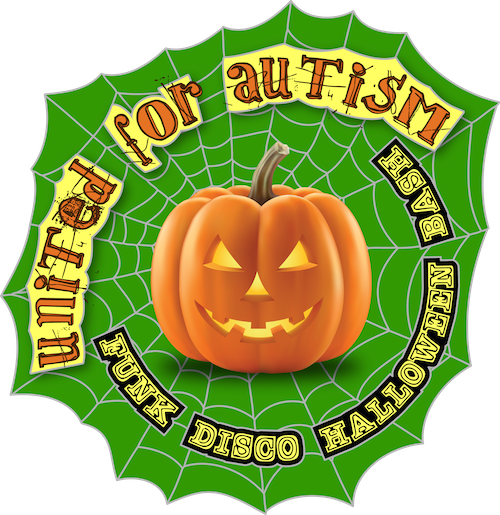 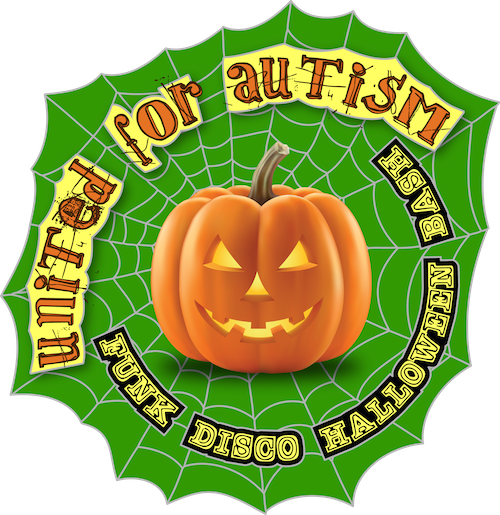 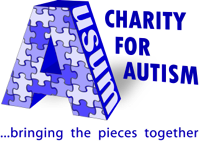 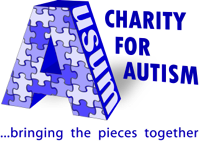 We warmly invite you to help us bring the pieces together for Autism!Please consider partnering with Ausum Charity for Autism through sponsorship opportunities and engage us to see how we can further help recognize you!Event Sponsorship Opportunities for:United for Autism ~ Funk Disco Halloween BashFriday Oct 26, 2018 @ The Pilot (Stealth Lounge) ~ 22 Cumberland St. TorontoThank you from Ausum Charity!>Invitation to speak at event>Your logo goes onto our event flyer>Your mentioned in our event press release>Special mention by our president & emcee at event	>Your own event table for your brand and collateral>Your logo represented via event signage / power pt.>10 complimentary tickets & reserve table for 10>Special acknowledgement on our website						  Min $1000 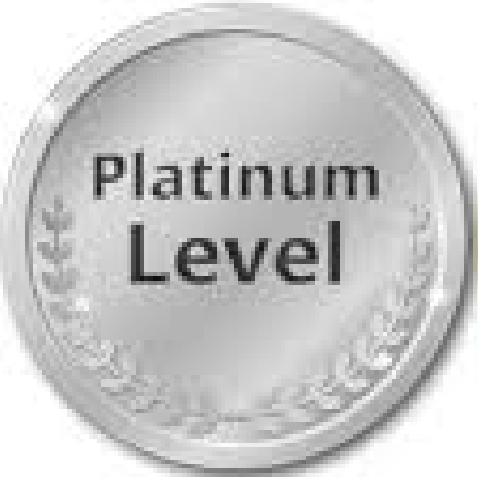        (Tic)(Please tic one box)Thank you from Ausum Charity!>Special website acknowledgement >You’re mentioned in our press release>Special mention by president at event>6 complimentary tickets & reserve table>Your logo represented via event signage					  Min $500 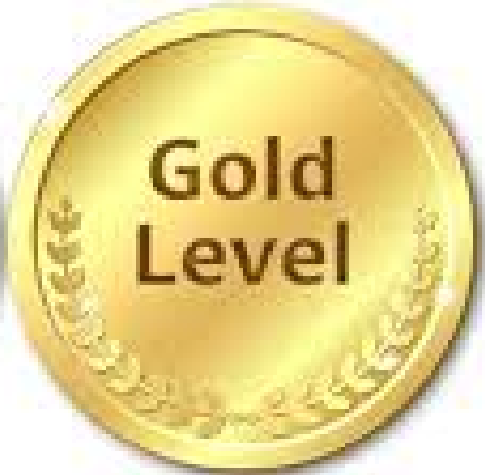        (Tic)Sponsorship Registration (please type in grey boxes)Please either:We would love to hear from you.  Thank you! Receipt Issued to:Name / Company:Address:Phone:Email:1Contact Yojna Gupta at info@ausumcharity.org or at 289-997-1612 for all inquiresOr2Complete, print, and mail this form and cheque payable to:Ausum Charity for Autism - 76 Bremen Lane – Mississauga, Ontario L5M2N5Or3Complete this fillable form and email it to info@ausumcharity.org and make the donation online at www.ausumcharity.org